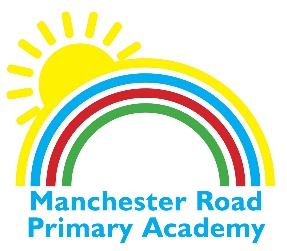                                  ACADEMY NEWSLETTER 16 November 2018